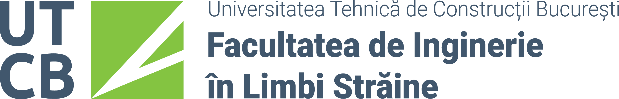 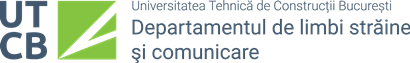 UNIVERSITATEA TEHNICĂ DE CONSTRUCȚII BUCUREȘTIProgram de studii: Anul pregătitor de limba română pentru cetățenii străiniDepartamentul de Limbi străine și comunicareFIŞA DISCIPLINEI (COD PO-09_F-01)Conținutul disciplinei	Semnături:Notaţii: C - ore de curs; S - ore de seminar; L - ore de laborator/lucrări; P - ore de practică; E - examen; CO - colocviu; V – verificare.Denumirea disciplineiDenumirea disciplineiCurs practic de limba română: redactare și compoziție (nivel B1, B2)Curs practic de limba română: redactare și compoziție (nivel B1, B2)Curs practic de limba română: redactare și compoziție (nivel B1, B2)Curs practic de limba română: redactare și compoziție (nivel B1, B2)Codul disciplineiCodul disciplinei2.OB04.DS2.OB04.DS2.OB04.DSAnul de studiuAnul de studiuISemestrulSemestrul2Tipul de evaluare finală (E, CO, V)Tipul de evaluare finală (E, CO, V)Tipul de evaluare finală (E, CO, V)Tipul de evaluare finală (E, CO, V)ERegimul disciplinei (OB – obligatorie,                                 OP – opţională, FC – facultativă)Regimul disciplinei (OB – obligatorie,                                 OP – opţională, FC – facultativă)Regimul disciplinei (OB – obligatorie,                                 OP – opţională, FC – facultativă)Regimul disciplinei (OB – obligatorie,                                 OP – opţională, FC – facultativă)Regimul disciplinei (OB – obligatorie,                                 OP – opţională, FC – facultativă)Regimul disciplinei (OB – obligatorie,                                 OP – opţională, FC – facultativă)OBNumăr de crediteNumăr de crediteNumăr de credite4Total ore din Planul de învăţământ282828Total ore studiu individualTotal ore studiu individualTotal ore studiu individual2828Total ore pe semestru56Categoria formativă a disciplineiDF – disciplină fundamentală, DS – disciplină de specialitate, DD - disciplină în domeniu; DC – de aplicație (complementară), PR – stagiu de pregătire practică, DP – disciplină pentru pregătire psihopedagogicăDF – disciplină fundamentală, DS – disciplină de specialitate, DD - disciplină în domeniu; DC – de aplicație (complementară), PR – stagiu de pregătire practică, DP – disciplină pentru pregătire psihopedagogicăDF – disciplină fundamentală, DS – disciplină de specialitate, DD - disciplină în domeniu; DC – de aplicație (complementară), PR – stagiu de pregătire practică, DP – disciplină pentru pregătire psihopedagogicăDF – disciplină fundamentală, DS – disciplină de specialitate, DD - disciplină în domeniu; DC – de aplicație (complementară), PR – stagiu de pregătire practică, DP – disciplină pentru pregătire psihopedagogicăDF – disciplină fundamentală, DS – disciplină de specialitate, DD - disciplină în domeniu; DC – de aplicație (complementară), PR – stagiu de pregătire practică, DP – disciplină pentru pregătire psihopedagogicăDF – disciplină fundamentală, DS – disciplină de specialitate, DD - disciplină în domeniu; DC – de aplicație (complementară), PR – stagiu de pregătire practică, DP – disciplină pentru pregătire psihopedagogicăDF – disciplină fundamentală, DS – disciplină de specialitate, DD - disciplină în domeniu; DC – de aplicație (complementară), PR – stagiu de pregătire practică, DP – disciplină pentru pregătire psihopedagogicăDF – disciplină fundamentală, DS – disciplină de specialitate, DD - disciplină în domeniu; DC – de aplicație (complementară), PR – stagiu de pregătire practică, DP – disciplină pentru pregătire psihopedagogicăDF – disciplină fundamentală, DS – disciplină de specialitate, DD - disciplină în domeniu; DC – de aplicație (complementară), PR – stagiu de pregătire practică, DP – disciplină pentru pregătire psihopedagogicăDSTitularii disciplineiConf. univ. dr. Mirel AnghelAsist. univ. dr. Oana-Luiza BarbuConf. univ. dr. Mirel AnghelAsist. univ. dr. Oana-Luiza BarbuConf. univ. dr. Mirel AnghelAsist. univ. dr. Oana-Luiza BarbuConf. univ. dr. Mirel AnghelAsist. univ. dr. Oana-Luiza BarbuConf. univ. dr. Mirel AnghelAsist. univ. dr. Oana-Luiza BarbuConf. univ. dr. Mirel AnghelAsist. univ. dr. Oana-Luiza BarbuConf. univ. dr. Mirel AnghelAsist. univ. dr. Oana-Luiza BarbuConf. univ. dr. Mirel AnghelAsist. univ. dr. Oana-Luiza BarbuConf. univ. dr. Mirel AnghelAsist. univ. dr. Oana-Luiza BarbuConf. univ. dr. Mirel AnghelAsist. univ. dr. Oana-Luiza BarbuFacultateaDEPARTAMENTUL DE LIMBI STRĂINE ŞI COMUNICARENumărul total de ore pe săptămână din Planul de învăţământNumărul total de ore pe săptămână din Planul de învăţământNumărul total de ore pe săptămână din Planul de învăţământNumărul total de ore pe săptămână din Planul de învăţământNumărul total de ore pe săptămână din Planul de învăţământDomeniul de studii -Numărul total de ore pe săptămână din Planul de învăţământNumărul total de ore pe săptămână din Planul de învăţământNumărul total de ore pe săptămână din Planul de învăţământNumărul total de ore pe săptămână din Planul de învăţământNumărul total de ore pe săptămână din Planul de învăţământCiclul de studii (Licență, Masterat, Doctorat)-TotalCSLPProgramul de studii (Specializarea)Anul pregătitor de limba română pentru cetățenii străini22Precondiții de curriculumParcurgerea cursului practic: redactare și compoziție, nivel A1-A2.Competențe profesionale vizate de disciplinăC4. Redactarea unor diferite tipuri de texte în limba română, cu scopuri și destinații generale (prevăzute pentru nivelurile A1-B2 specificate în Cadrul European Comun de Referință pentru Limbi Străine) și/sau semispecializate, în funcție de specificul domeniului, adaptându-le la situația de comunicare concretă.Activități aplicativeActivități aplicativeActivități aplicativeActivități aplicativeTipul de lucrăriDenumirea lucrărilorMetode de lucru cu studențiiNr. de ore alocateSeminarPrezentarea cursului practic, a tematicii și     bibliografiei Relatarea detaliată a unor experiențe- Experiențe personale- Situații la care suntem martoriExpunerea orală și scrisă a terminologiei specifice și a conceptelor.Conversația euristică.Dezvoltarea de competenţe de citire şi înţelegere scrisă.Luarea de notiţe.Lucrul individual, munca în echipă, învățarea prin descoperire.Discuții pentru lămurirea conceptelor dificile sau a celor neînțelese în mod corespunzător.Întrebări și răspunsuri privitoare la tematica abordată.Probleme generale întâmpinate de studenți în înțelegerea tehnicilor de redactare și compoziție.2SeminarRelatarea jurnalistică a unui eveniment- Structura standard a unei relatări jurnalistice- Elemente definitoriiExpunerea orală și scrisă a terminologiei specifice și a conceptelor.Conversația euristică.Dezvoltarea de competenţe de citire şi înţelegere scrisă.Luarea de notiţe.Lucrul individual, munca în echipă, învățarea prin descoperire.Discuții pentru lămurirea conceptelor dificile sau a celor neînțelese în mod corespunzător.Întrebări și răspunsuri privitoare la tematica abordată.Probleme generale întâmpinate de studenți în înțelegerea tehnicilor de redactare și compoziție.2SeminarÎntocmirea unui raport- Elementele unui raport- Exemple de rapoarteExpunerea orală și scrisă a terminologiei specifice și a conceptelor.Conversația euristică.Dezvoltarea de competenţe de citire şi înţelegere scrisă.Luarea de notiţe.Lucrul individual, munca în echipă, învățarea prin descoperire.Discuții pentru lămurirea conceptelor dificile sau a celor neînțelese în mod corespunzător.Întrebări și răspunsuri privitoare la tematica abordată.Probleme generale întâmpinate de studenți în înțelegerea tehnicilor de redactare și compoziție.2SeminarRedactarea unui referat- Structura unui referat- Particularitățile unui referatExpunerea orală și scrisă a terminologiei specifice și a conceptelor.Conversația euristică.Dezvoltarea de competenţe de citire şi înţelegere scrisă.Luarea de notiţe.Lucrul individual, munca în echipă, învățarea prin descoperire.Discuții pentru lămurirea conceptelor dificile sau a celor neînțelese în mod corespunzător.Întrebări și răspunsuri privitoare la tematica abordată.Probleme generale întâmpinate de studenți în înțelegerea tehnicilor de redactare și compoziție.2SeminarScrierea unei lucrări de evaluare a cunoștințelor  la examen- Structura lucrării de evaluare- Elemente definitorii ale lucrării de evaluareExpunerea orală și scrisă a terminologiei specifice și a conceptelor.Conversația euristică.Dezvoltarea de competenţe de citire şi înţelegere scrisă.Luarea de notiţe.Lucrul individual, munca în echipă, învățarea prin descoperire.Discuții pentru lămurirea conceptelor dificile sau a celor neînțelese în mod corespunzător.Întrebări și răspunsuri privitoare la tematica abordată.Probleme generale întâmpinate de studenți în înțelegerea tehnicilor de redactare și compoziție.2SeminarRedactarea unui articol- Articolul de revistă- Articolul onlineExpunerea orală și scrisă a terminologiei specifice și a conceptelor.Conversația euristică.Dezvoltarea de competenţe de citire şi înţelegere scrisă.Luarea de notiţe.Lucrul individual, munca în echipă, învățarea prin descoperire.Discuții pentru lămurirea conceptelor dificile sau a celor neînțelese în mod corespunzător.Întrebări și răspunsuri privitoare la tematica abordată.Probleme generale întâmpinate de studenți în înțelegerea tehnicilor de redactare și compoziție.2SeminarDescrierea mediului geografic și a orașelor- Forme de relief din România- Cele mai mari orașe din România- Furnizarea și solicitarea de indicații în orașExpunerea orală și scrisă a terminologiei specifice și a conceptelor.Conversația euristică.Dezvoltarea de competenţe de citire şi înţelegere scrisă.Luarea de notiţe.Lucrul individual, munca în echipă, învățarea prin descoperire.Discuții pentru lămurirea conceptelor dificile sau a celor neînțelese în mod corespunzător.Întrebări și răspunsuri privitoare la tematica abordată.Probleme generale întâmpinate de studenți în înțelegerea tehnicilor de redactare și compoziție.2SeminarSolicitarea unor informații și aprobări în scris- Memoriul- Petiția- Informațiile de interes publicExpunerea orală și scrisă a terminologiei specifice și a conceptelor.Conversația euristică.Dezvoltarea de competenţe de citire şi înţelegere scrisă.Luarea de notiţe.Lucrul individual, munca în echipă, învățarea prin descoperire.Discuții pentru lămurirea conceptelor dificile sau a celor neînțelese în mod corespunzător.Întrebări și răspunsuri privitoare la tematica abordată.Probleme generale întâmpinate de studenți în înțelegerea tehnicilor de redactare și compoziție.2SeminarCaracterizarea unor persoane- Trăsături fizice- Trăsături moraleExpunerea orală și scrisă a terminologiei specifice și a conceptelor.Conversația euristică.Dezvoltarea de competenţe de citire şi înţelegere scrisă.Luarea de notiţe.Lucrul individual, munca în echipă, învățarea prin descoperire.Discuții pentru lămurirea conceptelor dificile sau a celor neînțelese în mod corespunzător.Întrebări și răspunsuri privitoare la tematica abordată.Probleme generale întâmpinate de studenți în înțelegerea tehnicilor de redactare și compoziție.2SeminarRedactarea unei postări de complexitate medie în mediul online- Structura unei postări- Postarea pe blog- Postarea pe alte site-uriExpunerea orală și scrisă a terminologiei specifice și a conceptelor.Conversația euristică.Dezvoltarea de competenţe de citire şi înţelegere scrisă.Luarea de notiţe.Lucrul individual, munca în echipă, învățarea prin descoperire.Discuții pentru lămurirea conceptelor dificile sau a celor neînțelese în mod corespunzător.Întrebări și răspunsuri privitoare la tematica abordată.Probleme generale întâmpinate de studenți în înțelegerea tehnicilor de redactare și compoziție.2SeminarAnaliza diferitelor tipuri de texte- Elemente caracteristice- Mărci specificeExpunerea orală și scrisă a terminologiei specifice și a conceptelor.Conversația euristică.Dezvoltarea de competenţe de citire şi înţelegere scrisă.Luarea de notiţe.Lucrul individual, munca în echipă, învățarea prin descoperire.Discuții pentru lămurirea conceptelor dificile sau a celor neînțelese în mod corespunzător.Întrebări și răspunsuri privitoare la tematica abordată.Probleme generale întâmpinate de studenți în înțelegerea tehnicilor de redactare și compoziție.2SeminarRedactarea unui eseu - Structura unui eseu- Exprimarea opiniei personale în scrisExpunerea orală și scrisă a terminologiei specifice și a conceptelor.Conversația euristică.Dezvoltarea de competenţe de citire şi înţelegere scrisă.Luarea de notiţe.Lucrul individual, munca în echipă, învățarea prin descoperire.Discuții pentru lămurirea conceptelor dificile sau a celor neînțelese în mod corespunzător.Întrebări și răspunsuri privitoare la tematica abordată.Probleme generale întâmpinate de studenți în înțelegerea tehnicilor de redactare și compoziție.2SeminarConstruirea unei argumentațiiExpunerea orală și scrisă a terminologiei specifice și a conceptelor.Conversația euristică.Dezvoltarea de competenţe de citire şi înţelegere scrisă.Luarea de notiţe.Lucrul individual, munca în echipă, învățarea prin descoperire.Discuții pentru lămurirea conceptelor dificile sau a celor neînțelese în mod corespunzător.Întrebări și răspunsuri privitoare la tematica abordată.Probleme generale întâmpinate de studenți în înțelegerea tehnicilor de redactare și compoziție.2SeminarRecapitulare finalăExpunerea orală și scrisă a terminologiei specifice și a conceptelor.Conversația euristică.Dezvoltarea de competenţe de citire şi înţelegere scrisă.Luarea de notiţe.Lucrul individual, munca în echipă, învățarea prin descoperire.Discuții pentru lămurirea conceptelor dificile sau a celor neînțelese în mod corespunzător.Întrebări și răspunsuri privitoare la tematica abordată.Probleme generale întâmpinate de studenți în înțelegerea tehnicilor de redactare și compoziție.2TOTAL ORETOTAL ORETOTAL ORE28Bibliografie recomandată (Cel puțin un titlu bibliografic să fie al titularului de disciplină):Manuale:Anghel, M. (2020). Limba română pentru Anul pregătitor: redactare și compoziție, București: ProUniversitaria. Brâncuş, G. et. al. (2003). Manual de limba română pentru studenţii străini, București: Editura Universităţii din Bucureşti.Hedeșan, O. et. al. (2008), Bun venit în România! Manual de limba română și de orientare culturală pentru  străini, Manual realizat în cadrul proiectului Limba română – oportunitate pentru integrare socială şi culturală, finanţat prin Programul general Solidaritatea şi gestionarea fluxurilor migratorii, Fondul European de Integrare a resortisanţilor ţărilor terţe, Programul anual 2008.Hedeșan, O. et. al. (2008). Bun venit în România! Manual de limba română pentru străini –Avansați, Manual realizat în cadrul proiectului Limba română – oportunitate pentru integrare socială şi culturală, finanţat prin Programul general Solidaritatea şi gestionarea fluxurilor migratorii, Fondul European de Integrare a resortisanţilor ţărilor terţe, Programul anual 2008. Proiect implementat de Institutul Intercultural Timişoara în parteneriat cu Universitatea de Vest din Timişoara – Facultatea de Litere, Istorie şi Teologie, Centrul Cultural Româno-Arab şi Asociaţia DiversEtica.Platon, E., Sonea, I., Vîlcu, D. (2012). Manual de limba română ca limbă străină (RLS), Cluj-Napoca: Editura Casa Cărții de Știință.Șerbănescu, A. (2005). Cum se scrie un text, ediția a III-a, Iași: Editura Polirom, Iași.Vasilescu, A. (coord.) (2006). Limba română ca limbă străină. Dosare pedagogice, București: Editura  Universităţii din Bucureşti.Articole:Anghel, M., Nistea, M.D. (2016). „Studierea limbii române, o necesitate pentru studenţii străini”. In Studii de ştiinţă şi cultură, XII, 2 (45), 213-218.Anghel, M. (2018). „Aspecte care influențează predarea limbii române studenților străini”. In volumul conferinței internaționale Beyond words and into the Message. Building communication across languages, media and professions, 10-11 noiembrie 2016, The Technical University of Civil Engineering Bucharest, Romania, Editura Conspress, București, ISBN 978-973-100-456-3, pp. 139-145.Anghel, M. (2019). „Specificul predării limbii române studenților Anului pregătitor de la Universitatea Tehnică de Construcții București”. In Studii de Ştiintă şi Cultură, vol. XV, nr. 2, iunie 2019, pp. 85-88.Anghel, M. (2016). „Predarea limbilor străine în scopuri specifice – cazul limbii engleze şi al limbii române medicale”. In Studii de Ştiinţă şi cultură, XII, 1, ISSN 1841-1401, EISSN 2067-5135, 215-220. Anghel, M., Guşatu, I. (2014). „Competenţele lingvistice de utilitate directă: predarea limbii române ca limbă străină”. In volumul electronic Educaţia specială în societatea modernă. Deva: Editura Casa Corpului Didactic, ISBN 978-606-8230-26-9.Anghel, M. (2014). „Dificultăţi întâmpinate de studenţii străini în asimilarea limbii române”. In volumul electronic Dimensiunea europeană a educaţiei (pp. 14-16). Petroșani: Colegiul Naţional de Informatică „Carmen Sylva”, ISBN 978-973-0-16147-2.Anghel, M. (2011). „Dimensiunea globalizării în educaţie”. In Societatea şi oamenii, Craviova: PrintExpert, ISBN 978-606-8274-91-1, 9-14. Dorobanţu, M.D., Anghel, M. (2010). „Globalizarea lingvistică (Linguistic Globalisation)”. In Studii de ştiinţă şi cultură, VI, 2 (21), 165-168.Bibliografie recomandată (Cel puțin un titlu bibliografic să fie al titularului de disciplină):Manuale:Anghel, M. (2020). Limba română pentru Anul pregătitor: redactare și compoziție, București: ProUniversitaria. Brâncuş, G. et. al. (2003). Manual de limba română pentru studenţii străini, București: Editura Universităţii din Bucureşti.Hedeșan, O. et. al. (2008), Bun venit în România! Manual de limba română și de orientare culturală pentru  străini, Manual realizat în cadrul proiectului Limba română – oportunitate pentru integrare socială şi culturală, finanţat prin Programul general Solidaritatea şi gestionarea fluxurilor migratorii, Fondul European de Integrare a resortisanţilor ţărilor terţe, Programul anual 2008.Hedeșan, O. et. al. (2008). Bun venit în România! Manual de limba română pentru străini –Avansați, Manual realizat în cadrul proiectului Limba română – oportunitate pentru integrare socială şi culturală, finanţat prin Programul general Solidaritatea şi gestionarea fluxurilor migratorii, Fondul European de Integrare a resortisanţilor ţărilor terţe, Programul anual 2008. Proiect implementat de Institutul Intercultural Timişoara în parteneriat cu Universitatea de Vest din Timişoara – Facultatea de Litere, Istorie şi Teologie, Centrul Cultural Româno-Arab şi Asociaţia DiversEtica.Platon, E., Sonea, I., Vîlcu, D. (2012). Manual de limba română ca limbă străină (RLS), Cluj-Napoca: Editura Casa Cărții de Știință.Șerbănescu, A. (2005). Cum se scrie un text, ediția a III-a, Iași: Editura Polirom, Iași.Vasilescu, A. (coord.) (2006). Limba română ca limbă străină. Dosare pedagogice, București: Editura  Universităţii din Bucureşti.Articole:Anghel, M., Nistea, M.D. (2016). „Studierea limbii române, o necesitate pentru studenţii străini”. In Studii de ştiinţă şi cultură, XII, 2 (45), 213-218.Anghel, M. (2018). „Aspecte care influențează predarea limbii române studenților străini”. In volumul conferinței internaționale Beyond words and into the Message. Building communication across languages, media and professions, 10-11 noiembrie 2016, The Technical University of Civil Engineering Bucharest, Romania, Editura Conspress, București, ISBN 978-973-100-456-3, pp. 139-145.Anghel, M. (2019). „Specificul predării limbii române studenților Anului pregătitor de la Universitatea Tehnică de Construcții București”. In Studii de Ştiintă şi Cultură, vol. XV, nr. 2, iunie 2019, pp. 85-88.Anghel, M. (2016). „Predarea limbilor străine în scopuri specifice – cazul limbii engleze şi al limbii române medicale”. In Studii de Ştiinţă şi cultură, XII, 1, ISSN 1841-1401, EISSN 2067-5135, 215-220. Anghel, M., Guşatu, I. (2014). „Competenţele lingvistice de utilitate directă: predarea limbii române ca limbă străină”. In volumul electronic Educaţia specială în societatea modernă. Deva: Editura Casa Corpului Didactic, ISBN 978-606-8230-26-9.Anghel, M. (2014). „Dificultăţi întâmpinate de studenţii străini în asimilarea limbii române”. In volumul electronic Dimensiunea europeană a educaţiei (pp. 14-16). Petroșani: Colegiul Naţional de Informatică „Carmen Sylva”, ISBN 978-973-0-16147-2.Anghel, M. (2011). „Dimensiunea globalizării în educaţie”. In Societatea şi oamenii, Craviova: PrintExpert, ISBN 978-606-8274-91-1, 9-14. Dorobanţu, M.D., Anghel, M. (2010). „Globalizarea lingvistică (Linguistic Globalisation)”. In Studii de ştiinţă şi cultură, VI, 2 (21), 165-168.Bibliografie recomandată (Cel puțin un titlu bibliografic să fie al titularului de disciplină):Manuale:Anghel, M. (2020). Limba română pentru Anul pregătitor: redactare și compoziție, București: ProUniversitaria. Brâncuş, G. et. al. (2003). Manual de limba română pentru studenţii străini, București: Editura Universităţii din Bucureşti.Hedeșan, O. et. al. (2008), Bun venit în România! Manual de limba română și de orientare culturală pentru  străini, Manual realizat în cadrul proiectului Limba română – oportunitate pentru integrare socială şi culturală, finanţat prin Programul general Solidaritatea şi gestionarea fluxurilor migratorii, Fondul European de Integrare a resortisanţilor ţărilor terţe, Programul anual 2008.Hedeșan, O. et. al. (2008). Bun venit în România! Manual de limba română pentru străini –Avansați, Manual realizat în cadrul proiectului Limba română – oportunitate pentru integrare socială şi culturală, finanţat prin Programul general Solidaritatea şi gestionarea fluxurilor migratorii, Fondul European de Integrare a resortisanţilor ţărilor terţe, Programul anual 2008. Proiect implementat de Institutul Intercultural Timişoara în parteneriat cu Universitatea de Vest din Timişoara – Facultatea de Litere, Istorie şi Teologie, Centrul Cultural Româno-Arab şi Asociaţia DiversEtica.Platon, E., Sonea, I., Vîlcu, D. (2012). Manual de limba română ca limbă străină (RLS), Cluj-Napoca: Editura Casa Cărții de Știință.Șerbănescu, A. (2005). Cum se scrie un text, ediția a III-a, Iași: Editura Polirom, Iași.Vasilescu, A. (coord.) (2006). Limba română ca limbă străină. Dosare pedagogice, București: Editura  Universităţii din Bucureşti.Articole:Anghel, M., Nistea, M.D. (2016). „Studierea limbii române, o necesitate pentru studenţii străini”. In Studii de ştiinţă şi cultură, XII, 2 (45), 213-218.Anghel, M. (2018). „Aspecte care influențează predarea limbii române studenților străini”. In volumul conferinței internaționale Beyond words and into the Message. Building communication across languages, media and professions, 10-11 noiembrie 2016, The Technical University of Civil Engineering Bucharest, Romania, Editura Conspress, București, ISBN 978-973-100-456-3, pp. 139-145.Anghel, M. (2019). „Specificul predării limbii române studenților Anului pregătitor de la Universitatea Tehnică de Construcții București”. In Studii de Ştiintă şi Cultură, vol. XV, nr. 2, iunie 2019, pp. 85-88.Anghel, M. (2016). „Predarea limbilor străine în scopuri specifice – cazul limbii engleze şi al limbii române medicale”. In Studii de Ştiinţă şi cultură, XII, 1, ISSN 1841-1401, EISSN 2067-5135, 215-220. Anghel, M., Guşatu, I. (2014). „Competenţele lingvistice de utilitate directă: predarea limbii române ca limbă străină”. In volumul electronic Educaţia specială în societatea modernă. Deva: Editura Casa Corpului Didactic, ISBN 978-606-8230-26-9.Anghel, M. (2014). „Dificultăţi întâmpinate de studenţii străini în asimilarea limbii române”. In volumul electronic Dimensiunea europeană a educaţiei (pp. 14-16). Petroșani: Colegiul Naţional de Informatică „Carmen Sylva”, ISBN 978-973-0-16147-2.Anghel, M. (2011). „Dimensiunea globalizării în educaţie”. In Societatea şi oamenii, Craviova: PrintExpert, ISBN 978-606-8274-91-1, 9-14. Dorobanţu, M.D., Anghel, M. (2010). „Globalizarea lingvistică (Linguistic Globalisation)”. In Studii de ştiinţă şi cultură, VI, 2 (21), 165-168.Bibliografie recomandată (Cel puțin un titlu bibliografic să fie al titularului de disciplină):Manuale:Anghel, M. (2020). Limba română pentru Anul pregătitor: redactare și compoziție, București: ProUniversitaria. Brâncuş, G. et. al. (2003). Manual de limba română pentru studenţii străini, București: Editura Universităţii din Bucureşti.Hedeșan, O. et. al. (2008), Bun venit în România! Manual de limba română și de orientare culturală pentru  străini, Manual realizat în cadrul proiectului Limba română – oportunitate pentru integrare socială şi culturală, finanţat prin Programul general Solidaritatea şi gestionarea fluxurilor migratorii, Fondul European de Integrare a resortisanţilor ţărilor terţe, Programul anual 2008.Hedeșan, O. et. al. (2008). Bun venit în România! Manual de limba română pentru străini –Avansați, Manual realizat în cadrul proiectului Limba română – oportunitate pentru integrare socială şi culturală, finanţat prin Programul general Solidaritatea şi gestionarea fluxurilor migratorii, Fondul European de Integrare a resortisanţilor ţărilor terţe, Programul anual 2008. Proiect implementat de Institutul Intercultural Timişoara în parteneriat cu Universitatea de Vest din Timişoara – Facultatea de Litere, Istorie şi Teologie, Centrul Cultural Româno-Arab şi Asociaţia DiversEtica.Platon, E., Sonea, I., Vîlcu, D. (2012). Manual de limba română ca limbă străină (RLS), Cluj-Napoca: Editura Casa Cărții de Știință.Șerbănescu, A. (2005). Cum se scrie un text, ediția a III-a, Iași: Editura Polirom, Iași.Vasilescu, A. (coord.) (2006). Limba română ca limbă străină. Dosare pedagogice, București: Editura  Universităţii din Bucureşti.Articole:Anghel, M., Nistea, M.D. (2016). „Studierea limbii române, o necesitate pentru studenţii străini”. In Studii de ştiinţă şi cultură, XII, 2 (45), 213-218.Anghel, M. (2018). „Aspecte care influențează predarea limbii române studenților străini”. In volumul conferinței internaționale Beyond words and into the Message. Building communication across languages, media and professions, 10-11 noiembrie 2016, The Technical University of Civil Engineering Bucharest, Romania, Editura Conspress, București, ISBN 978-973-100-456-3, pp. 139-145.Anghel, M. (2019). „Specificul predării limbii române studenților Anului pregătitor de la Universitatea Tehnică de Construcții București”. In Studii de Ştiintă şi Cultură, vol. XV, nr. 2, iunie 2019, pp. 85-88.Anghel, M. (2016). „Predarea limbilor străine în scopuri specifice – cazul limbii engleze şi al limbii române medicale”. In Studii de Ştiinţă şi cultură, XII, 1, ISSN 1841-1401, EISSN 2067-5135, 215-220. Anghel, M., Guşatu, I. (2014). „Competenţele lingvistice de utilitate directă: predarea limbii române ca limbă străină”. In volumul electronic Educaţia specială în societatea modernă. Deva: Editura Casa Corpului Didactic, ISBN 978-606-8230-26-9.Anghel, M. (2014). „Dificultăţi întâmpinate de studenţii străini în asimilarea limbii române”. In volumul electronic Dimensiunea europeană a educaţiei (pp. 14-16). Petroșani: Colegiul Naţional de Informatică „Carmen Sylva”, ISBN 978-973-0-16147-2.Anghel, M. (2011). „Dimensiunea globalizării în educaţie”. In Societatea şi oamenii, Craviova: PrintExpert, ISBN 978-606-8274-91-1, 9-14. Dorobanţu, M.D., Anghel, M. (2010). „Globalizarea lingvistică (Linguistic Globalisation)”. In Studii de ştiinţă şi cultură, VI, 2 (21), 165-168.EvaluarePonderea în procente din nota finală Răspunsurile la  examinarea finală50%Susţinerea lucrărilor practice de laboratorSusţinerea finală a proiectelorTestarea periodică prin lucrări de control25%Testarea continuă pe parcursul semestrului25%Referate elaborate în afara orelor de curs și de lucrări practice Participarea la orele de curs și aplicațiiAlte activităţiDescrieţi modalitatea practică de evaluare finală: Examen scrisDescrieţi modalitatea practică de evaluare finală: Examen scrisNumărul total de ore de studiu individual Numărul total de ore de studiu individual Numărul total de ore de studiu individual Numărul total de ore de studiu individual Numărul total de ore de studiu individual Numărul total de ore de studiu individual Studiul notiţelor de curs4Pregătirea pentru examinarea finalăPregătirea pentru examinarea finală4Studiul suporturilor de curs - manuale, cărţi etc.4Participarea la consultaţiiParticiparea la consultaţii2Studiul bibliografiei minimale recomandate2Documentarea în terenDocumentarea în terenActivităţile specifice de pregătire pentru seminar, proiect, laborator etc.2Documentarea suplimentară în bibliotecăDocumentarea suplimentară în bibliotecă2Elaborarea de teme, referate, eseuri etc.2Documentarea prin reţeaua internetDocumentarea prin reţeaua internet2Pregătirea pentru lucrări de verificare2Alte activităţi Alte activităţi Pregătirea pentru prezentări orale2TOTAL ore studiu individual pe semestru TOTAL ore studiu individual pe semestru TOTAL ore studiu individual pe semestru TOTAL ore studiu individual pe semestru 2828Data completării:10.10.2022Titularii de seminar Conf. univ. dr. Mirel Anghel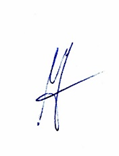 Asist. univ. dr. Oana-Luiza Barbu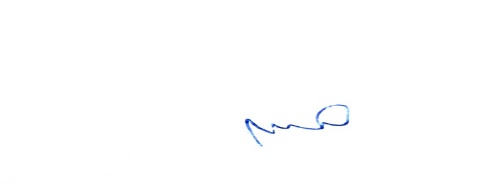 Director de DepartamentConf. univ. dr. Raluca GHENŢULESCU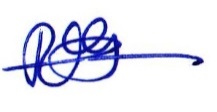 